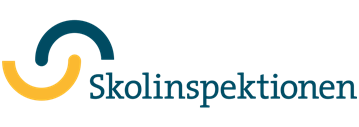 Информация о школьной анкете для родителейЗдравствуйте,Настало время для заполнения школьной анкеты.  Школьная анкета  это онлайн анкетирование, которое адресовано для родителей/ опекунов и педагогического персонала.  Ответить на вопросы анкеты можно с 2024-01-22 – 2024-02-23.Все дети и молодые люди имеют право на качественное образование в безопасной учебной среде. Школьная инспекция - это  государственный контрольный орган, задачей которого является проверка всех  школ на соответствие  этих требований. Результат анкетирования является  важной основой для контроля школьной инспекциией цель которого заключается в том , чтобы способствовать улучшению результатов обучения в школе. Ответы будут собраны в статистические данные  и направлены в информационную службу Государственного управления  по среднему образованию для родителей и учеников.Вы , являющейся  родителем  ребёнка в подготовительном классе ,  начальной средней школе или  начальной средней школе для лиц  с  пороками развития имеете возможность высказать  своё мнение о школе через Школьную анкету. Школьная анкета заполняется через интернет и на это уходит приблизительно 10 минут. Если у Вас несколько детей ходят школу ,  вы заполняете анкету на каждого ребёнка. Результаты будут представлены в обобщённой форме и обнародованы таким образом, чтобы не навредить частным лицам . Анкетные данные будут обрабатываться  не школой, а Школьной инспекцией.Школьная анкета заполняется также педагогическим персоналом, учениками начальной средней школы с 5 по 8 классы, а так же учениками гимназии 2 курса. Ученики будут отвечать на вопросы анкеты в школьное время. Если у Вас есть ребёнок, который учится  в 5 или 8 классе средней школы, и вы не хотите, чтобы ваш ребёнок отвечал на вопросы анкеты, вам нужно сообщить об этом в школу.Вот так заполняется анкета:Нажмите на соответствующую ссылку www.skolinspektionen.se/skolenkatenРодители  чьи дети ходят в начальную среднюю школу или начальную среднюю школу для детей с пороками развития нажмите на ”föräldrar/vårdnadshavare med barn i förskoleklass, grundskola eller anpassad grundskola” Анкету можно заполнить с 2024-01-22 по 2024-02-23.Введите пароль, указанный в правом углу в информационном письме, которое вы получили от школы вашего ребенкаЕсли у Вас есть вопросы относительно пароля или ввода данных, свяжитесь с Origo Group по телефону 013-465 61 00 или  skolenkaten@origogroup.com.  Если у Вас есть другие вопросы относительно  Школьной анкеты, пожалуйста, свяжитесь с нами через коммутатор Школьной инспекции 08-586 080 00 или электронную почту skolenkaten@skolinspektionen.se. Для получения более подробной информации о школьной анкете зайдите в www.skolinspektionen.se/skolenkaten.Спасибо, что Вы нашли время для ответов на вопросы анкеты. Для нас важно знать, что Вы думаете о школе Вашего/Ваших ребёнка/детей!С уважением,
Школьная инспекция